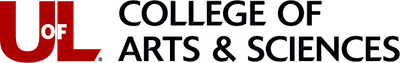 Date: Wednesday, January 8, 2014 Time: 8:30 p.m.Location: Bingham Humanities, Room 300AgendaWelcomeApprove December MinutesSpring 2014 remindersApproved meeting dates:January 8th February 12th March 5thNominations for electionInvite new department representatives for next year April 9th 2014-2015 ElectionsNew officers meet at bank to change signature formsSpring 2014 GSU Research FundingApplication open January 17-27 on the GSU websiteReview committeeJamie Bougher (Natural Sciences)Stephen Cohen (Humanities)Emily Maiden (Social Sciences)Application Review Tuesday, January 28 from 1:00 – 3:00 PM in Gardiner Hall room 104Spring EventWomen’s Basketball Game UofL vs. Memphis – 1:00 PM on Sunday, January 26thWe will need to know how many participants will not be UofL students by Wednesday, January 22, in order to get them tickets in our block.Meeting/eating/drinking before the game: where will we be gathering?Bourbon TastingUpdate from committeeOther BusinessAdjourn